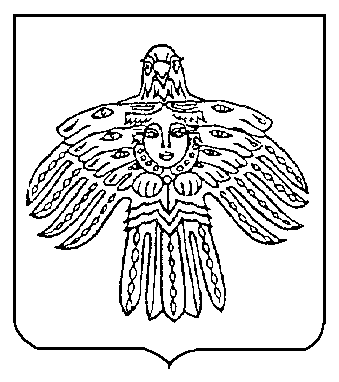 Об утверждении Административного регламента предоставления муниципальной услуги «Дача письменных разъяснений налогоплательщикам и налоговым агентам по вопросам применения муниципальных нормативных правовых актов о налогах и сборах»Во исполнение требований Федерального закона от 27 июля 2010 г.               № 210-ФЗ «Об организации предоставления государственных и муниципальных услуг», ст. 34.2 Налогового кодекса Российской Федерации, руководствуясь Уставом МОГО «Ухта», администрация постановляет:1. Утвердить Административный регламент предоставления муниципальной услуги «Дача письменных разъяснений налогоплательщикам и налоговым агентам по вопросам применения муниципальных нормативных правовых актов о налогах и сборах» согласно приложению № 1 к настоящему постановлению.2. Утвердить перечень нормативных правовых актов, регулирующих предоставление муниципальной услуги «Дача письменных разъяснений налогоплательщикам и налоговым агентам по вопросам применения муниципальных нормативных правовых актов о налогах и сборах», согласно приложению № 2 к настоящему постановлению.3. Утвердить сведения о месте нахождения, графике работы, номерах телефонов для справок администрации МОГО «Ухта», Финансового управления администрации МОГО «Ухта» согласно приложению № 3 к настоящему постановлению.4. Лицам, ответственным за оказание на территории МОГО «Ухта» муниципальной услуги «Дача письменных разъяснений налогоплательщикам и налоговым агентам по вопросам применения муниципальных нормативных правовых актов о налогах и сборах», руководствоваться Административным регламентом, утвержденным настоящим постановлением.25. Настоящее постановление вступает в силу со дня его официального опубликования.И.о. главы МОГО «Ухта» - руководителя администрации МОГО «Ухта»					       П.П. АртемьевПриложение № 1к постановлениюадминистрации МОГО «Ухта»от 06 апреля 2021 г. № 867АДМИНИСТРАТИВНЫЙ РЕГЛАМЕНТпредоставления муниципальной услуги «Дача письменных разъяснений налогоплательщикам и налоговым агентам по вопросам применениямуниципальных нормативных правовых актов о налогах и сборах»I. Общие положения1. Предмет регулирования административного регламента1.1. Административный регламент предоставления муниципальной услуги «Дача письменных разъяснений налогоплательщикам и налоговым агентам по вопросам применения муниципальных нормативных правовых актов о налогах и сборах» (далее - административный регламент, муниципальная услуга) определяет порядок, сроки и последовательность действий (административных процедур) администрации МОГО «Ухта» (далее - Орган), Финансового управления администрации МОГО «Ухта» (далее - Финансовое управление), формы контроля за исполнением административного регламента, ответственность должностных лиц органов, предоставляющих муниципальные услуги, за несоблюдение ими требований регламентов при выполнении административных процедур (действий), порядок обжалования действий (бездействия) должностного лица, а также принимаемого им решения при предоставлении муниципальной услуги.Настоящий административный регламент разработан в целях упорядочения административных процедур и административных действий, повышения качества предоставления и доступности муниципальной услуги, устранения избыточных действий и избыточных административных процедур, сокращения количества документов, представляемых заявителями для получения муниципальной услуги, применения новых оптимизированных форм документов, снижения количества взаимодействий заявителей с должностными лицами, сокращения срока предоставления муниципальной услуги, а также сроков исполнения отдельных административных процедур и административных действий в рамках предоставления муниципальной услуги, если это не противоречит законодательству Российской Федерации, Республики Коми, муниципального образования.Круг заявителей1.2. Заявителями являются физические лица (в том числе индивидуальные предприниматели) и юридические лица.1.3. От имени заявителя, в целях получения муниципальной услуги может выступать  лицо,  имеющее  такое  право  в с оответствии с законодательством   Российской   Федерации,   либо   в  силу  наделения   его 2заявителем в порядке, установленном законодательством Российской Федерации, соответствующими полномочиями.Требования к порядку информированияо предоставлении муниципальной услуги1.4. Порядок получения информации лицами, заинтересованными в предоставлении муниципальной услуги, по вопросам предоставления муниципальной услуги и услуг, которые являются необходимыми и обязательными для предоставления муниципальной услуги, сведений  о  ходе  предоставления  указанных  услуг, в  том числе с использованием  Портала государственных и муниципальных услуг (функций) Республики Коми и Единого портала государственных и муниципальных услуг (функций), Официального портала (сайта) Органа, предоставляющего муниципальную услугу.1.4.1. Информацию по вопросам предоставления муниципальной услуги, в том числе сведения о ходе предоставления муниципальной услуги лица, заинтересованные в предоставлении услуги, могут получить непосредственно:- в Органе, Финансовом управлении, по месту своего проживания (регистрации); - по справочным телефонам;- в сети Интернет (на Официальном портале (сайте) Органа - (www.ухта.рф, www.mouhta.ru);- посредством государственной информационной системы Республики Коми «Портал государственных и муниципальных услуг (функций) Республики Коми» - gosuslugi11, федеральной государственной информационной системы «Единый портал государственных и муниципальных услуг (функций)» - gosuslugi.ru (далее - Портал государственных и муниципальных услуг (функций) Республики Коми, Единый портал государственных и муниципальных услуг (функций);- направив письменное обращение через организацию почтовой связи, либо по электронной почте.Лица, заинтересованные в предоставлении услуги, вправе получить по телефону информацию по вопросам предоставления муниципальной услуги в вежливой форме, быстро, четко и по существу поставленного вопроса. При консультировании по телефону должностное лицо Управления, называет свою фамилию, имя, отчество, должность, а также наименование структурного подразделения, в которое обратилось лицо, заинтересованное в предоставлении муниципальной услуги. Информирование по вопросам предоставления муниципальной услуги по телефону не должно превышать 15 минут.При обращении лиц, заинтересованных в предоставлении услуги, посредством электронной почты ответы направляются в форме электронного документа   по   адресу   электронной   почты, указанному в обращении, или в 3письменной форме по почтовому адресу, указанному в обращении (если ответ в соответствии с обращением должен быть направлен в письменной форме через организацию почтовой связи).1.4.2. Информация по вопросам предоставления услуг, которые являются необходимыми и обязательными для предоставления муниципальной услуги, не предоставляется, в связи с отсутствием услуг, необходимых и обязательных для предоставления муниципальной услуги.1.5. Порядок, форма, место размещения и способы получения справочной информации, в том числе на стендах в местах предоставления муниципальной услуги и услуг, которые являются необходимыми и обязательными для предоставления муниципальной услуги.Информация о порядке предоставления муниципальной услуги, а также график приема граждан для консультаций по вопросам предоставления муниципальной услуги размещены на информационном стенде Органа, Управления в информационных материалах (брошюрах, буклетах), на Портале государственных и муниципальных услуг (функций) Республики Коми, Едином портале государственных и муниципальных услуг (функций), на Официальном портале (сайте) Органа.На Официальном портале (сайте) Органа, на Едином портале государственных и муниципальных услуг (функций), Портале государственных и муниципальных услуг (функций) Республики Коми, в федеральной государственной информационной системе «Федеральный реестр государственных и муниципальных услуг (функций)» размещена следующая информация:- тексты законодательных и иных нормативных правовых актов, содержащих нормы, регламентирующие предоставление муниципальной услуги;- настоящий административный регламент;- справочная информация:место нахождения, график работы, наименование Органа, Управления, его структурных подразделений и территориальных органов, организаций, участвующих в предоставлении муниципальной услуги;справочные телефоны структурных подразделений Органа, организаций, участвующих в предоставлении муниципальной услуги, в том числе номер телефона-автоинформатора;адреса Официальных порталов (сайтов) Органа, Финансового управления, организаций, участвующих в предоставлении муниципальной услуги, в информационно-телекоммуникационной сети «Интернет», содержащих информацию о предоставлении муниципальной услуги и услуг, которые являются необходимыми и обязательными для предоставления муниципальной услуги, адреса их электронной почты (www.ухта.рф, www.mouhta.ru);адреса Единого портала государственных и муниципальных услуг (функций) (gosuslugi.ru), Портала государственных и муниципальных услуг (функций) Республики Коми (gosuslugi11).4На Едином портале государственных и муниципальных услуг (функций) и (или) на Портале государственных и муниципальных услуг (функций) Республики Коми также размещается следующая информация:а) исчерпывающий перечень документов, необходимых для предоставления муниципальной услуги, требования к оформлению указанных документов, а также перечень документов, которые заявитель вправе представить по собственной инициативе;б) круг заявителей;в) срок предоставления муниципальной услуги;г) результаты предоставления муниципальной услуги, порядок представления документа, являющегося результатом предоставления муниципальной услуги;д) размер государственной пошлины, взимаемой за предоставление муниципальной услуги;е) исчерпывающий перечень оснований для приостановления или отказа в предоставлении муниципальной услуги;ж) о праве заявителя на досудебное (внесудебное) обжалование действий (бездействия) и решений, принятых (осуществляемых) в ходе предоставления муниципальной услуги; з) формы заявлений (уведомлений, сообщений), используемые при предоставлении муниципальной услуги.Информация на Едином портале государственных и муниципальных услуг (функций) и (или) на Портале государственных и муниципальных услуг (функций) Республики Коми о порядке и сроках предоставления услуги на основании сведений, содержащихся в федеральной государственной информационной системе «Федеральный реестр государственных и муниципальных услуг (функций)», предоставляется заявителю бесплатно.Доступ к информации о сроках и порядке предоставления услуги осуществляется без выполнения заявителем каких-либо требований, в том числе без использования программного обеспечения, установка которого на технические средства заявителя требует заключения лицензионного или иного соглашения с правообладателем программного обеспечения, предусматривающего взимание платы, регистрацию или авторизацию заявителя или предоставление им персональных данных.II. Стандарт предоставления муниципальной услугиНаименование муниципальной услуги2.1. Наименование муниципальной услуги: «Дача письменных разъяснений налогоплательщикам и налоговым агентам по вопросам применения муниципальных нормативных правовых актов о налогах и сборах».5Наименование органа, предоставляющего муниципальную услугу2.2. Предоставление муниципальной услуги осуществляется администрацией МОГО «Ухта».Ответственным за предоставление муниципальной услуги является - Финансовое управление.Для получения муниципальной услуги заявитель вправе обратиться в одну из следующих организаций, участвующих в предоставлении муниципальной услуги:Орган - в части приема и регистрации документов у заявителя.Финансовое управление - в части приема и регистрации документов у заявителя, уведомления, принятия решения, выдачи результата предоставления муниципальной услуги.При предоставлении муниципальной услуги запрещается требовать от заявителя:- осуществления действий, в том числе согласований, необходимых для получения муниципальной услуги и связанных с обращением в государственные органы, иные органы местного самоуправления, организации, за исключением получения услуг и получения документов и информации, предоставляемых в результате предоставления таких услуг, включенных в перечни, указанные в части 1 статьи 9 Федерального закона от 27 июля 2010 г. № 210-ФЗ «Об организации предоставления государственных и муниципальных услуг».Описание результата предоставления муниципальной услуги2.3. Результатом предоставления муниципальной услуги является:1) Выдача письменных разъяснений налогоплательщикам и налоговым агентам по вопросам применения муниципальных нормативных правовых актов о налогах и сборах;2) Отказ в выдаче письменных разъяснений налогоплательщикам и налоговым агентам по вопросам применения муниципальных нормативных правовых актов о налогах и сборах.Срок предоставления муниципальной услуги, в том числе с учетом необходимости обращения в организации, участвующие в предоставлении муниципальной услуги, срок приостановления предоставления муниципальной услуги в случае, если возможность приостановления предусмотрена федеральными законами, принимаемыми в соответствии с ними иными нормативными правовыми актами Российской Федерации, законами и иными нормативными правовыми актами Республики Коми2.4. Общий срок предоставления муниципальной услуги в течении 2 месяцев со дня поступления заявления о предоставлении муниципальной услуги.6По решению начальника (лица, исполняющего его обязанности) Финансового управления указанный срок может быть продлен, но не более чем на один месяц.Срок приостановления предоставления услуги законодательством Российской Федерации, принимаемыми в соответствии с ними иными нормативными правовыми актами Российской Федерации, законами и иными нормативными правовыми актами Республики Коми не предусмотрен. Срок выдачи (направления) документов, являющихся результатом предоставления муниципальной  услуги,  составляет 3 календарных дня со дня его поступления  специалисту, ответственному за выдачу результата предоставления муниципальной услуги.В случае обнаружения опечатки, ошибки в полученном заявителем документе, являющемся результатом предоставления муниципальной услуги, срок рассмотрения заявления об исправлении допущенных опечаток и ошибок в выданных в результате предоставления муниципальной услуги документах, составляет не более 12 календарных дней со дня поступления в Орган указанного заявления.Нормативные правовые акты, регулирующие предоставление муниципальной услуги2.5. Перечень нормативных правовых актов, регулирующих предоставление муниципальной услуги, размещен на Официальном портале (сайте) Органа - (www.ухта.рф, www.mouhta.ru), на Едином портале государственных и муниципальных услуг (функций), на Портале государственных и муниципальных услуг (функций) Республики Коми, в государственной информационной системе Республики Коми «Реестр государственных и муниципальных услуг (функций) Республики Коми».Исчерпывающий перечень документов, необходимых в соответствии с нормативными правовыми актами для предоставления муниципальной услуги и услуг, которые являются необходимыми и обязательными для предоставления муниципальной услуги, подлежащих представлению заявителем, способы их получения заявителем, в том числе в электронной форме, порядок их представления2.6. Для получения муниципальной услуги заявители подают в Финансовое управление заявление о предоставлении муниципальной услуги (по формам согласно Приложению № 1 (для юридических лиц), Приложению № 2 (для физических лиц, индивидуальных предпринимателей) к настоящему административному регламенту.В целях установления личности заявителя при обращении за получением муниципальной услуги заявителю для ознакомления необходимо представить документ, удостоверяющий личность.7В случае если от имени заявителя действует лицо, являющееся его представителем в соответствии с законодательством Российской Федерации, также представляется документ, удостоверяющий личность представителя, и документ, подтверждающий соответствующие полномочия.2.7. Исчерпывающий перечень документов, необходимых в соответствии с нормативными правовыми актами для предоставления услуг, которые являются необходимыми и обязательными для предоставления муниципальной услуги, способы их получения заявителем, в том числе в электронной форме, порядок их представления: Документов, необходимых для предоставления услуг, которые являются необходимыми и обязательными для предоставления муниципальной услуги законодательством Российской Федерации и законодательством Республики Коми не предусмотрено.2.8. В случае направления документов, указанных в пунктах 2.6, настоящего административного регламента, почтовым отправлением, подлинники документов не направляются, удостоверение верности копий прилагаемых документов и свидетельствование подлинности подписи на заявлении осуществляются в установленном федеральным законодательством порядке.2.9. Документы, необходимые для предоставления муниципальной услуги, предоставляются заявителем следующими способами:- лично (в Орган, Финансовое управление);- посредством почтового отправления (в Орган, Финансовое управление);Исчерпывающий перечень документов, необходимых в соответствии с нормативными правовыми актами для предоставления муниципальной услуги, которые находятся в распоряжении государственных органов, органов местного самоуправления и иных органов, участвующих в предоставлении муниципальных услуг, и которые заявитель вправе представить, а также способы их получения заявителями, в том числе в электронной форме, порядок их представления2.10. Документы, необходимые в соответствии с нормативными правовыми актами для предоставления муниципальной услуги, которые подлежат получению в рамках межведомственного информационного взаимодействия, отсутствуют.Указание на запрет требований и действий в отношении заявителя2.11. Запрещается:1) требовать от заявителя предоставления документов и информации или осуществления действий, предоставление или осуществление которых не предусмотрено нормативными правовыми актами, регулирующими отношения, возникающие в связи с предоставлением услуги;82) требовать от заявителя предоставления документов и информации, в том числе подтверждающих внесение заявителем платы за предоставление муниципальных услуг, которые в соответствии с нормативными правовыми актами Российской Федерации, нормативными правовыми актами Республики Коми, муниципальными правовыми актами находятся в распоряжении Органов, предоставляющих муниципальную услугу, иных государственных органов, органов местного самоуправления и (или) подведомственных государственным органам и органам местного самоуправления организаций, участвующих в предоставлении муниципальных услуг, за исключением документов, указанных в части 6 статьи 7 Федерального закона от 27 июля 2010 г. № 210-ФЗ «Об организации предоставления государственных и муниципальных услуг»;3) отказывать в предоставлении муниципальной услуги в случае, если заявление и документы, необходимые для предоставления муниципальной услуги, поданы в соответствии с информацией о сроках и порядке предоставления муниципальной услуги, опубликованной на Едином портале государственных и муниципальных услуг (функций) и (или) на Портале государственных и муниципальных услуг (функций) Республики Коми;4) требовать от заявителя совершения иных действий, кроме прохождения идентификации и аутентификации в соответствии с нормативными правовыми актами Российской Федерации, указания цели приема, а также предоставления сведений, необходимых для расчета длительности временного интервала, который необходимо забронировать для приема; 5) требовать от заявителя представления документов и информации, отсутствие и (или) недостоверность которых не указывались при первоначальном отказе в приеме документов, необходимых для предоставления муниципальной услуги, либо в предоставлении муниципальной услуги, за исключением следующих случаев:изменение требований нормативных правовых актов, касающихся предоставления муниципальной услуги, после первоначальной подачи заявления о предоставлении муниципальной услуги;наличие ошибок в заявлении о предоставлении муниципальной услуги и документах, поданных заявителем после первоначального отказа в приеме документов, необходимых для предоставления муниципальной услуги, либо в предоставлении муниципальной услуги и не включенных в представленный ранее комплект документов;истечение срока действия документов или изменение информации после первоначального отказа в приеме документов, необходимых для предоставления муниципальной услуги, либо в предоставлении муниципальной услуги;выявление документально подтвержденного факта (признаков) ошибочного или противоправного действия (бездействия) должностного лица органа, предоставляющего муниципальную услугу, муниципального служащего, при первоначальном отказе в приеме документов, необходимых 9для предоставления муниципальной  услуги,  либо в предоставлении муниципальной услуги, о чем в письменном виде за подписью руководителя органа, предоставляющего муниципальную услугу, при первоначальном отказе в приеме документов, необходимых для предоставления муниципальной услуги, уведомляется заявитель, а также приносятся извинения за доставленные неудобства.Исчерпывающий перечень оснований для отказа в приеме документов,необходимых для предоставления муниципальной услуги2.12. Оснований для отказа в приеме документов, необходимых для предоставления муниципальной услуги, действующим законодательством Российской Федерации и Республики Коми не предусмотрено.Исчерпывающий перечень оснований для приостановления предоставления муниципальной услуги или отказа в предоставлении муниципальной услуги, установленных федеральными законами, принимаемыми в соответствии с ними иными нормативными правовыми актами Российской Федерации, законами и иными нормативными правовыми актами Республики Коми2.13. Оснований для приостановления предоставления муниципальной услуги, законодательством Российской Федерации и Республики Коми не предусмотрено. 2.14. Основаниями для отказа в предоставлении муниципальной услуги является: - в заявлении не указаны фамилия гражданина (реквизиты юридического лица), направившего обращение, или почтовый адрес, по которому должен быть направлен ответ;- в заявлении содержатся нецензурные либо оскорбительные выражения, угрозы жизни, здоровью и имуществу должностного лица, а также членов его семьи;- текст заявления не поддается прочтению.2.15. Заявитель имеет право повторно обратиться за предоставлением муниципальной услуги после устранения оснований для отказа в предоставлении муниципальной услуги, предусмотренных пунктом 2.14. настоящего административного регламента.Перечень услуг, которые являются необходимыми и обязательными для предоставления муниципальной услуги, в том числе сведения о документе (документах), выдаваемом (выдаваемых) организациями, участвующими в предоставлении муниципальной услуги2.16. Услуги, которые являются необходимыми и обязательными для предоставления муниципальной услуги, законодательством Российской Федерации и законодательством Республики Коми не предусмотрены.10Порядок, размер и основания взимания государственной пошлины или иной платы, взимаемой за предоставление муниципальной услуги2.17. Муниципальная услуга предоставляется заявителям бесплатно.Порядок, размер и основания взимания платы за предоставление услуг, которые являются необходимыми и обязательными для предоставления муниципальной услуги, включая информацию о методике расчета такой платы2.18. Взимание платы за предоставление услуг, которые являются необходимыми и обязательными для предоставления муниципальной услуги, не предусмотрено.Максимальный срок ожидания в очереди при подаче заявления о предоставлении муниципальной услуги, услуги, предоставляемой организацией, участвующей в предоставлении муниципальной услуги,и при получении результата предоставления таких услуг2.19. Максимальный срок ожидания в очереди при подаче заявления о предоставлении муниципальной услуги, услуги, предоставляемой организацией, участвующей в предоставлении муниципальной услуги и при получении результата предоставления муниципальной услуги, составляет не более 15 минут.Срок и порядок регистрации заявления заявителя о предоставлении муниципальной услуги и услуги, предоставляемой организацией, участвующей в предоставлении муниципальной услуги, в том числе в электронной форме2.20. Срок регистрации заявления заявителя о предоставлении муниципальной услуги осуществляется:  - в приемный день Органа, Финансового управления, - путем личного обращения;- в день их поступления в Орган, Финансовое управление - посредством почтового отправления;Порядок приема и регистрации заявления о предоставлении муниципальной услуги предусмотрен в п. 3.3 настоящего административного регламента.11Требования к помещениям, в которых предоставляется муниципальная  услуга, к залу ожидания, местам для заполнения заявлений о предоставлении муниципальной услуги, информационным стендам с образцами их заполнения и перечнем документов, необходимых для предоставления каждой муниципальной услуги, размещению и оформлению визуальной, текстовой и мультимедийной информации о порядке предоставления такой услуги, в том числе к обеспечению доступности для инвалидов указанных объектов в соответствии с законодательством Российской Федерации о социальной защите инвалидов2.21. Здание (помещение) Органа, Финансового управления, оборудуется информационной табличкой (вывеской) с указанием полного наименования.Помещения, в которых предоставляются муниципальные услуги должны соответствовать установленным законодательством Российской Федерации требованиям обеспечения комфортными условиями заявителей и должностных лиц, специалистов, в том числе обеспечения возможности реализации прав инвалидов и лиц с ограниченными возможностями на получение по их заявлению муниципальной услуги.В соответствии с законодательством Российской Федерации о социальной защите инвалидов им, в частности, обеспечиваются:условия беспрепятственного доступа к объекту (зданию, помещению), в котором предоставляется муниципальная услуга, а также для беспрепятственного пользования транспортом, средствами связи и информации;возможность самостоятельного передвижения по территории, на которой расположены объекты (здания, помещения), в которых предоставляются услуги, а также входа в такие объекты и выхода из них, посадки в транспортное средство и высадки из него, в том числе с использованием кресла-коляски;сопровождение инвалидов, имеющих стойкие расстройства функции зрения и самостоятельного передвижения и оказание им помощи на объектах социальной, инженерной и транспортной инфраструктур;надлежащее размещение оборудования и носителей информации, необходимых для обеспечения беспрепятственного доступа инвалидов к объектам (зданиям, помещениям), в которых предоставляются услуги, и к услугам с учетом ограничений их жизнедеятельности;дублирование необходимой для инвалидов звуковой и зрительной информации, а также надписей, знаков и иной текстовой и графической информации знаками, выполненнымирельефно-точечным шрифтом Брайля;допуск сурдопереводчика и тифлосурдопереводчика;допуск собаки-проводника на объекты (здания, помещения), в которых предоставляются   услуги   при  наличии  документа,   подтверждающего     ее 12специальное обучение и выдаваемого по форме и в порядке, которые определяются федеральным органом исполнительной власти, осуществляющим функции по выработке и реализации государственной политики и нормативно-правовому регулированию в сфере социальной защиты населения;оказание инвалидам помощи в преодолении барьеров, мешающих получению ими услуг наравне с другими лицами.Центральный вход в здание должен быть оборудован пандусом, удобным для въезда в здание колясок с детьми и инвалидных кресел-колясок, а также вывеской, содержащей наименование, место расположения, режим работы, номер телефона для справок.Прием заявителей осуществляется непосредственно в помещениях, предназначенных для предоставления муниципальной услуги, которые должны быть оборудованы сидячими местами и обеспечены канцелярскими принадлежностями.Места ожидания должны быть оборудованы сидячими местами для посетителей. Количество мест ожидания определяется исходя из фактической нагрузки и возможностей для их размещения в здании, но не менее 3-х мест. В местах предоставления муниципальной услуги предусматривается оборудование доступных мест общественного пользования (туалетов) и хранения верхней одежды посетителей.Места для заполнения заявлений о предоставлении муниципальной услуги оснащаются столами, стульями, канцелярскими принадлежностями, располагаются в непосредственной близости от информационного стенда с образцами их заполнения и перечнем документов, необходимых для предоставления муниципальной услуги. Информационные стенды должны содержать:- сведения о местонахождении, контактных телефонах, графике (режиме) работы органа (учреждения), осуществляющего предоставление муниципальной услуги;- контактную информацию (телефон, адрес электронной почты, номер кабинета) специалистов, ответственных за прием документов;- контактную информацию (телефон, адрес электронной почты) специалистов, ответственных за информирование;- информацию по вопросам предоставления муниципальной услуги (по перечню документов, необходимых для предоставления муниципальной услуги, по времени приема и выдачи документов, по порядку обжалования действий (бездействия) и решений, осуществляемых и принимаемых в ходе предоставления муниципальной услуги).Рабочие места уполномоченных должностных лиц, ответственных за предоставление муниципальной услуги, оборудуются компьютерами и оргтехникой, позволяющей организовать исполнение муниципальной услуги в полном объеме. 13Показатели доступности и качества муниципальной услуги,в том числе количество взаимодействий заявителяс должностными лицами при предоставлении муниципальнойуслуги и их продолжительность, возможность получениямуниципальной услуги в многофункциональном центрепредоставления государственных и муниципальных услуг,возможность получения информации о ходе предоставлениямуниципальной услуги, в том числе с использованиеминформационно-коммуникационных технологий2.24. Показатели доступности и качества муниципальной услуги представлены в следующей таблице:14Иные требования, в том числе учитывающие особенности предоставления муниципальной услуги особенности предоставления муниципальной услуги по экстерриториальному принципу (в случае, если муниципальная услуга предоставляется по экстерриториальному принципу) 2.25. Сведения о предоставлении муниципальной услуги и форма заявления для предоставления муниципальной услуги находятся на Официальном портале (сайте) Органа - (www.ухта.рф, www.mouhta.ru), Финансового управления – (https://fin.mouhta.ru/), Портале государственных и муниципальных услуг (функций) Республики Коми (www.gosuslugi11.ru), Едином портале государственных и муниципальных услуг (функций) (www.gosuslugi.ru).III. Состав, последовательность и сроки выполнения административных процедур, требования к порядку их выполненияСостав административных процедур по предоставлению муниципальной услуги3.1. Предоставление муниципальной услуги в Органе, Финансовом управлении включает следующие административные процедуры:151) прием и регистрация запроса и документов для предоставления муниципальной услуги;2) принятие решения о предоставлении (решения об отказе в предоставлении) муниципальной услуги;3) уведомление заявителя о принятом решении, выдача заявителю результата предоставления муниципальной услуги.3.2. Предоставление в установленном порядке информации заявителям и обеспечение доступа заявителей к сведениям о муниципальной услуге, порядке ее предоставления, по иным вопросам, связанным с предоставлением муниципальной услуги, в том числе о ходе предоставления муниципальной услуги указано в пункте 1.4. настоящего административного регламента.Прием и регистрация запроса и иных документовдля предоставления муниципальной услуги3.3. Основанием для начала административной процедуры является поступление от заявителя запроса о предоставлении муниципальной услуги:на бумажном носителе непосредственно в Орган, Финансовое управление;на бумажном носителе через организацию почтовой связи, иную организацию, осуществляющую доставку корреспонденции;1) Очная форма подачи документов (Орган, Финансовое управление) - подача заявления и иных документов при личном приеме в порядке общей очереди в приемные часы или по предварительной записи. При очной форме подачи документов заявитель подает заявление и документы, указанные в пунктах 2.6. настоящего административного регламента в бумажном виде, то есть документы установленной формы, сформированные на бумажном носителе.При очной форме подачи документов запрос о предоставлении муниципальной услуги может быть оформлен заявителем в ходе приема в Финансовое управление, либо оформлен заранее.По просьбе обратившегося лица заявление может быть оформлено специалистом Финансового управления с использованием программных средств. В этом случае заявитель собственноручно вписывает в заявление свою фамилию, имя и отчество, ставит дату и подпись.Специалист Органа, Финансового управления, ответственный за прием документов, осуществляет следующие действия в ходе приема заявителя:а) устанавливает предмет обращения, проверяет документ, удостоверяющий личность;б) проверяет полномочия заявителя;в) проверяет наличие всех документов, необходимых для предоставления муниципальной услуги, которые заявитель обязан предоставить самостоятельно в соответствии с пунктом 2.6 настоящего Административного регламента;г) регистрирует заявление и представленные документы под индивидуальным порядковым номером в день их поступления;16д) выдает заявителю расписку с описью представленных документов и указанием даты их принятия, подтверждающую принятие документов;При необходимости специалист Органа, Финансового управления, изготавливает копии представленных заявителем документов, выполняет на них надпись об их соответствии подлинным экземплярам, заверяет своей подписью с указанием фамилии и инициалов.При отсутствии у заявителя заполненного заявления или неправильном его заполнении специалист Органа, Финансового управления, ответственный за прием документов, помогает заявителю заполнить заявление. Длительность осуществления всех необходимых действий не может превышать 15 минут.2) Заочная форма подачи документов (Орган, Финансовое управление) - направление заявления о предоставлении муниципальной услуги и иных документов через организацию почтовой связи, иную организацию, осуществляющую доставку корреспонденции.При заочной форме подачи документов заявитель может направить заявление и документы, указанные в пунктах 2.6. настоящего административного регламента:- в виде оригинала заявления и копий документов на бумажном носителе через организацию почтовой связи, иную организацию, осуществляющую доставку корреспонденции. В данном случае удостоверение верности копий документов осуществляется в порядке, установленном федеральным законодательством, днем регистрации заявления является день поступления заявления и документов в Орган, Финансовое управление;Если заявитель обратился заочно, специалист Органа, Финансового управления, ответственный за прием документов:- регистрирует его под индивидуальным порядковым номером в день поступления документов;- проверяет правильность оформления заявления и правильность оформления иных документов, поступивших от заявителя;- проверяет представленные документы на предмет комплектности;- отправляет заявителю уведомление с описью принятых документов и указанием даты их принятия, подтверждающее принятие документов.Уведомление о приеме документов направляется заявителю не позднее дня, следующего за днем поступления заявления и документов, способом, который использовал (указал) заявитель при заочном обращении.По итогам исполнения административной процедуры по приему документов в Органе, Финансовом управлении, специалист Органа, Финансового управления, ответственный за прием документов, формирует документы (дело) и передает его специалисту Финансового управления, ответственному за принятие решения.3.3.1. Критерием принятия решения о приеме документов является наличие заявления и прилагаемых к нему документов.3.3.2. Максимальный срок исполнения административной процедуры составляет 3 календарных дня со дня поступления заявления от заявителя о предоставлении муниципальной услуги.173.3.3. Результатом административной процедуры является одно из следующих действий: - прием и регистрация в Органе, Финансовом управлении, заявления и документов, представленных заявителем, их передача специалисту Финансового управления, ответственному за принятие решений о предоставлении муниципальной услуги;Результат административной процедуры фиксируется в системе электронного документооборота.Принятие решения о предоставлении(об отказе в предоставлении) муниципальной услуги3.4. Основанием для начала административной процедуры является наличие в Финансовом управлении зарегистрированных документов, указанных в пунктах 2.6. настоящего административного регламента.При рассмотрении комплекта документов для предоставления муниципальной услуги специалист Финансового управления:- определяет соответствие представленных документов требованиям, установленным в 2.6 административного регламента;- анализирует содержащуюся в представленных документах информацию в целях подтверждения статуса заявителя и его потребности в получении муниципальной услуги, а также необходимости предоставления Финансовым управлением муниципальной услуги;- устанавливает факт отсутствия или наличия оснований для отказа в предоставлении муниципальной услуги, предусмотренных пунктом 2.14 административного регламента;- устанавливает соответствие заявителя критериям, необходимым для предоставления муниципальной услуги.Специалист Финансового управления ответственный за принятие решения о предоставлении услуги в течение 8 календарных дней по результатам проверки готовит один из следующих документов:- решение о предоставлении муниципальной услуги;- решение об отказе в предоставлении муниципальной услуги (в случае наличия оснований, предусмотренных пунктом 2.14 настоящего административного регламента).Специалист Финансового управления, ответственный за принятие решения о предоставлении услуги, в течение 3 календарных дней осуществляет оформление в двух экземплярах решения о предоставлении муниципальной услуги или об отказе в предоставлении муниципальной услуги (далее - документ, являющийся результатом предоставления муниципальной услуги), и передает данный документ начальнику Финансового управления на подпись.Начальник Финансового управления в течении 5 календарных дней подписывает документ, являющегося результатом предоставления муниципальной услуги и предаёт его специалисту Финансового управления, 18ответственному за принятие решения о предоставлении муниципальной услуги.Специалист Финансового управления ответственный за принятие решения о предоставлении муниципальной услуги направляет документ, являющийся результатом предоставления муниципальной услуги специалисту Финансового управления, ответственному за выдачу результата предоставления услуги, для выдачи его заявителю.3.4.1. Критерием принятия решения о предоставлении муниципальной услуги является соответствие запроса и прилагаемых к нему документов требованиям настоящего административного регламента.3.4.2. Максимальный срок исполнения административной процедуры составляет не более 54 календарных дней со дня получения из Органа полного комплекта документов, необходимых для предоставления муниципальной услуги. 3.4.3. Результатом административной процедуры является принятие решения о предоставлении муниципальной услуги (либо решения об отказе в предоставлении муниципальной услуги) и передача документа, являющегося результатом предоставления услуги специалисту Финансового управления, ответственному за выдачу результата предоставления услуги, для выдачи его заявителю. Результат административной процедуры фиксируется в системе электронного документооборота с пометкой «исполнено».Уведомление заявителя о принятом решении, выдача заявителюрезультата предоставления муниципальной услуги3.5. Основанием для начала исполнения административной процедуры является поступление сотруднику Финансового управления, ответственному за выдачу результата предоставления услуги, документа, являющегося результатом предоставления муниципальной услуги.Административная процедура исполняется сотрудником Финансового управления, ответственным за выдачу результата предоставления муниципальной услуги.При поступлении документа, являющегося результатом предоставления муниципальной услуги, специалист Финансового управления, ответственный за выдачу результата предоставления услуги, информирует заявителя о наличии принятого решения и согласует способ получения гражданином данного документа, являющийся результатом предоставления муниципальной услуги.Информирование заявителя, осуществляется по телефону и (или) посредством отправления электронного сообщения на указанный заявителем адрес электронной почты. В случае личного обращения заявителя выдачу документа, являющийся результатом предоставления муниципальной услуги, осуществляет специалист   Финансового  управления,  ответственный  за  выдачу результата 19предоставления услуги, под роспись заявителя, которая проставляется в журнале регистрации, при предъявлении им документа, удостоверяющего личность, а при обращении представителя также документа, подтверждающего полномочия представителя. В случае невозможности информирования специалист Финансового управления, ответственный за выдачу результата предоставления услуги, направляет заявителю документ, являющийся результатом предоставления муниципальной услуги через организацию почтовой связи заказным письмом с уведомлением.3.5.1. Критерием принятия решения о выдаче результата предоставления муниципальной услуги или направлении результата муниципальной услуги почтовым отправлением является выбор заявителем способа его уведомления о принятом решении, выдачи результата предоставления муниципальной услуги. 3.5.2. Максимальный срок исполнения административной процедуры составляет 3 календарных дня с момента поступления специалисту Финансового управления, ответственному за выдачу результата предоставления услуг, документа, являющегося результатом предоставления муниципальной услуги.3.5.3. Результатом исполнения административной процедуры является уведомление заявителя о принятом решении, выдача заявителю письменных разъяснений налогоплательщикам и налоговым агентам по вопросам применения муниципальных нормативных правовых актов о налогах и сборах или отказ в выдаче письменных разъяснений налогоплательщикам и налоговым агентам по вопросам применения муниципальных нормативных правовых актов о налогах и сборах.Результат выполнения административной процедуры фиксируется в системе электронного документооборота. Способом фиксации результата административной процедуры является регистрация документа, являющегося результатом предоставления муниципальной услуги в журнале исходящей документации. Исправление опечаток и (или) ошибок, допущенныхв документах, выданных в результате предоставлениямуниципальной услуги3.6. В случае выявления заявителем опечаток, ошибок в полученном заявителем документе, являющемся результатом предоставления муниципальной услуги, заявитель вправе обратиться в Орган с заявлением об исправлении допущенных опечаток и ошибок в выданных в результате предоставления муниципальной услуги документах. 3.6.1. Основанием для начала процедуры по исправлению опечаток и (или) ошибок, допущенных в документах, выданных в результате предоставления муниципальной услуги (далее - процедура), является поступление  в  Орган  заявления  об исправлении опечаток и (или) ошибок в 20документах, выданных в результате предоставления муниципальной услуги (далее - заявление об исправлении опечаток и (или) ошибок).3.6.2. Заявление об исправлении опечаток и (или) ошибок с указанием способа информирования о результатах его рассмотрения и документы, в которых содержатся опечатки и (или) ошибки, представляются следующими способами:лично (заявителем представляются оригиналы документов с опечатками и (или) ошибками, специалистом Органа делаются копии этих документов);через организацию почтовой связи (заявителем направляются копии документов с опечатками и (или) ошибками).Прием и регистрация заявления об исправлении опечаток и (или) ошибок осуществляется в соответствии с пунктом 3.3 настоящего административного регламента, за исключением положений, касающихся возможности представлять документы в электронном виде.3.6.3. Специалист Органа, ответственный за прием документов в течение 3 календарных дней со дня поступления заявления об исправлении допущенных опечаток и (или) ошибок в выданных в результате предоставления муниципальной услуги документах, передает его специалисту Финансового управления, ответственному за принятие решения о предоставлении муниципальной услуги.Специалист Финансового управления, ответственный за принятие решения о предоставлении муниципальной услуги по результатам рассмотрения заявления об исправлении опечаток и (или)  ошибок, в течение 3 календарных дней со дня поступления заявления об исправлении допущенных опечаток и (или) ошибок в выданных в результате предоставления муниципальной услуги документах принимает решение:об исправлении опечаток и (или) ошибок, допущенных в документах, выданных в результате предоставления муниципальной услуги, и уведомляет заявителя о принятом решении способом, указанным в заявлении об исправлении опечаток и (или) ошибок (с указанием срока исправления допущенных опечаток и (или) ошибок);об отсутствии необходимости исправления опечаток и (или) ошибок, допущенных в документах, выданных в результате предоставления муниципальной услуги, и готовит мотивированный отказ в исправлении опечаток и (или) ошибок, допущенных в документах, выданных в результате предоставления муниципальной услуги;об отказе в исправлении опечаток и (или) ошибок, допущенных в документах, выданных в результате предоставления муниципальной услуги, в связи с непредставлением таких документов.Исправление опечаток и (или) ошибок, допущенных в документах, выданных в результате предоставления муниципальной услуги, осуществляется специалистом Финансового управления в течение 3 календарных дней со дня получения из Органа заявления об исправлении допущенных опечаток и ошибок в выданных в результате предоставления муниципальной услуги документах. 21При исправлении опечаток и (или) ошибок, допущенных в документах, выданных в результате предоставления муниципальной услуги, не допускается:изменение содержания документов, являющихся результатом предоставления муниципальной услуги;внесение новой информации, сведений из вновь полученных документов, которые не были представлены при подаче заявления о предоставлении муниципальной услуги.3.6.4. Критерием принятия решения об исправлении опечаток и (или) ошибок является наличие опечаток и (или) ошибок, допущенных в документах, являющихся результатом предоставления муниципальной услуги. 3.6.5. Максимальный срок исполнения административной процедуры составляет не более 12 календарных дней со дня поступления в Орган заявления об исправлении опечаток и (или) ошибок.3.6.6. Результатом процедуры является:исправленные документы, являющиеся результатом предоставления муниципальной услуги;мотивированный отказ в исправлении опечаток и (или) ошибок, допущенных в документах, выданных в результате предоставления муниципальной услуги.Выдача заявителю исправленного документа производится в порядке, установленном пунктом 3.5. настоящего административного регламента.3.6.7. Способом фиксации результата процедуры является регистрация исправленного документа или принятого решения в журнале исходящей документации.Документ, содержащий опечатки и (или) ошибки, после замены подлежит архивному учету и хранению, факт которого фиксируется в журнале исходящей документации.IV. Формы контроля за исполнениемадминистративного регламентаПорядок осуществления текущего контроля за соблюдениеми исполнением ответственными должностными лицами положенийадминистративного регламента предоставления муниципальнойуслуги и иных нормативных правовых актов, устанавливающихтребования к предоставлению муниципальной услуги,а также принятием ими решений4.1. Текущий контроль за соблюдением и исполнением положений настоящего административного регламента и иных нормативных правовых актов, устанавливающих требования к предоставлению муниципальной услуги, осуществляет начальник Финансового управления.224.2. Контроль за деятельностью Финансового управления по предоставлению муниципальной услуги осуществляется руководителем Органа.Порядок и периодичность осуществления плановыхи внеплановых проверок полноты и качества предоставлениямуниципальной услуги, в том числе порядок и формы контроляза полнотой и качеством предоставления муниципальной услуги4.3. Контроль полноты и качества предоставления муниципальной услуги осуществляется путем проведения плановых и внеплановых проверок.Плановые проверки проводятся в соответствии с планом работы Финансового управления, но не реже 1 раза в 3 года.Внеплановые проверки проводятся в случае поступления в Орган, Финансовое управление обращений физических и юридических лиц с жалобами на нарушения их прав и законных интересов.4.4. Внеплановые проверки проводятся в форме документарной проверки и (или) выездной проверки в порядке, установленном законодательством.Внеплановые проверки могут проводиться на основании конкретного обращения заявителя о фактах нарушения его прав на получение муниципальной услуги.4.5. Результаты плановых и внеплановых проверок оформляются в виде акта, в котором отмечаются выявленные недостатки и предложения по их устранению.Ответственность должностных лиц за решения и действия(бездействие), принимаемые (осуществляемые) имив ходе предоставления муниципальной услуги4.6. Должностные лица, ответственные за предоставление муниципальной услуги, несут персональную ответственность за соблюдение порядка и сроков предоставления муниципальной услуги.1) за полноту передаваемых Финансовому управлению запросов, иных документов, принятых от заявителя в Органе;2) за своевременную передачу Финансовому управлению запросов, иных документов, принятых от заявителя, а также за своевременную выдачу заявителю документов, переданных в этих целях Финансовым управлением;3) за соблюдение прав субъектов персональных данных, за соблюдение законодательства Российской Федерации, устанавливающего особенности обращения с информацией, доступ к которой ограничен федеральным законом.Жалоба на нарушение порядка предоставления муниципальной услуги Финансовым управлением рассматривается Органом. При этом срок рассмотрения жалобы исчисляется со дня регистрации жалобы в Органе.23Положения, характеризующие требования к порядку и формам контроля за предоставлением муниципальной услуги со стороны граждан, их объединений и организаций4.7. Контроль за предоставлением муниципальной услуги осуществляется в форме контроля за соблюдением последовательности действий, определенных административными процедурами по исполнению муниципальной услуги, и принятием решений должностными лицами путем проведения проверок соблюдения и исполнения должностными лицами Финансового управления правовых актов Российской Федерации, а также положений настоящего Административного регламента.Проверка также может проводиться по конкретному обращению гражданина или организации.4.8. При обращении граждан, их объединений и организаций к начальнику Финансового управления может быть создана комиссия с включением в ее состав граждан, представителей общественных объединений и организаций для проведения внеплановой проверки полноты и качества предоставления муниципальной услуги.V. Досудебный (внесудебный) порядок обжалования решений и действий (бездействия) органа, предоставляющего муниципальную услугу, многофункционального центра, а также их должностных лиц, муниципальных служащих, работниковУказанная в настоящем разделе информация подлежит размещению на официальном сайте Финансового управления, на Едином портале государственных и муниципальных услуг (функций), на Портале государственных и муниципальных услуг (функций) Республики Коми, в государственной информационной системе Республики Коми «Реестр государственных и муниципальных услуг (функций) Республики Коми».Информация для заявителя о его праве подать жалобу на решения и действия (бездействие) органа, предоставляющего муниципальную услугу, его должностного лица либо муниципального служащего, а также организаций, указанных в части 1.1 статьи 16 Федерального закона от 27 июля 2010 г. № 210-ФЗ «Об организации предоставления государственных и муниципальных услуг», или их работников при предоставлении муниципальной услуги5.1. Заявители имеют право на обжалование решений, принятых в ходе предоставления муниципальной услуги, действий (бездействия) Органа,  Финансового управления, должностных лиц Органа, Финансового управления при предоставлении муниципальной услуги в досудебном порядке.Организации, указанные в части 1.1 статьи 16 Федерального закона от 27 июля 2010 г. № 210-ФЗ «Об организации предоставления государственных и муниципальных услуг» в Республике Коми отсутствуют.24Предмет жалобы5.2. Заявитель может обратиться с жалобой, в том числе в следующих случаях:1) нарушение срока регистрации запроса заявителя о предоставлении муниципальной услуги, запроса, указанного в статье 15.1 Федерального закона от 27 июля 2010 г. № 210-ФЗ «Об организации предоставления государственных и муниципальных услуг»;2) нарушение срока предоставления муниципальной услуги;3) требование у заявителя документов или информации либо осуществления действий, предоставление или осуществление которых не предусмотрено нормативными правовыми актами Российской Федерации, нормативными правовыми актами Республики Коми, муниципальными правовыми актами для предоставления муниципальной услуги;4) отказ в приеме документов, предоставление которых предусмотрено нормативными правовыми актами Российской Федерации, нормативными правовыми актами Республики Коми, муниципальными правовыми актами для предоставления муниципальной услуги у заявителя;5) отказ в предоставлении муниципальной услуги, если основания отказа не предусмотрены федеральными законами и принятыми в соответствии с ними иными нормативными правовыми актами Российской Федерации, законами и иными нормативными правовыми актами Республики Коми;6) затребование с заявителя при предоставлении муниципальной услуги платы, не предусмотренной нормативными правовыми актами Российской Федерации, нормативными правовыми актами Республики Коми, муниципальными правовыми актами;7) отказ Финансового управления, его должностного лица предусмотренных частью 1.1 статьи 16 Федерального закона от 27 июля 2010 г. № 210-ФЗ «Об организации предоставления государственных и муниципальных услуг» в исправлении допущенных ими опечаток и ошибок в выданных в результате предоставления муниципальной услуги документах, либо нарушение установленного срока таких исправлений;8) нарушение срока или порядка выдачи документов по результатам предоставления муниципальной услуги;9) приостановление предоставления муниципальной услуги, если основания приостановления не предусмотрены федеральными законами и принятыми в соответствии с ними иными нормативными правовыми актами Российской Федерации, законами и иными нормативными правовыми актами Республики Коми;10) требование у заявителя при предоставлении муниципальной услуги документов или информации, отсутствие и (или) недостоверность которых не указывались при первоначальном отказе в приеме документов, необходимых для предоставления муниципальной услуги, либо в предоставлении муниципальной услуги, за исключением случаев, предусмотренных пунктом 4части 1 статьи 7 Федерального закона от 27 июля 2010 г. № 210-ФЗ «Об организации предоставления государственных и муниципальных услуг».25Орган, предоставляющий муниципальную услугу и уполномоченные на рассмотрение жалобы должностные лица, которым может быть направлена жалоба5.3. Жалоба подается в письменной форме на бумажном носителе, в электронной форме в Орган, Финансовое управление предоставляющий муниципальную услугу. Жалобы на решения, принятые руководителем органа, предоставляющего муниципальную услугу, рассматриваются непосредственно руководителем Органа, предоставляющего муниципальную услугу, в связи с отсутствием вышестоящего Органа.Прием жалоб в письменной форме осуществляется органами, предоставляющими муниципальные услуги в месте предоставления муниципальной услуги (в месте, где заявитель подавал запрос на получение муниципальной услуги, нарушение порядка которой обжалуется, либо в месте, где заявителем получен результат указанной муниципальной услуги).Порядок подачи и рассмотрения жалобы5.4. Жалоба на решения и действия (бездействие) Органа, Финансового управления, руководителя Органа, начальника Финансового управления, иного должностного лица Органа, Финансового управления муниципального служащего может быть направлена через организацию почтовой связи, иную организацию, осуществляющую доставку корреспонденции, через МФЦ с использованием информационно-телекоммуникационной сети «Интернет», официального сайта Органа, Единого портала государственных и муниципальных услуг (функций), Портала государственных и муниципальных услуг (функций) Республики Коми (далее - порталы государственных и муниципальных услуг (функций), а также может быть принята при личном приеме заявителя.В случае подачи жалобы при личном приеме заявитель представляет документ, удостоверяющий его личность в соответствии с законодательством Российской Федерации. При подаче жалобы в электронном виде документы могут быть представлены в форме электронных документов, подписанных электронной подписью, вид которой предусмотрен законодательством Российской Федерации, при этом документ, удостоверяющий личность заявителя, не требуется. 5.5. Регистрация жалобы осуществляется Органом, Финансовым управлением соответственно в журнале учета жалоб на решения и действия (бездействие) Органа, Финансового управления его должностных лиц и муниципальных служащих, не позднее следующего за днем ее поступления рабочего дня с присвоением ей регистрационного номера.Ведение Журнала осуществляется по форме и в порядке, установленными правовым актом Органа, Финансового управления.Органом, Финансовым управлением выдается расписка заявителю в получении от него жалобы и иных представленных документов в письменной форме на бумажном носителе с указанием регистрационного номера жалобы, 26даты и времени ее приема, перечня представленных документов непосредственно при личном приеме заявителя.Расписка о регистрации жалобы на решения и действия (бездействие) Органа, Финансового управления и его должностных лиц, муниципальных служащих и получении документов с указанием регистрационного номера жалобы, даты и времени ее приема, перечня представленных документов, направленных через Официальный портал (сайт) Органа организацию почтовой связи, иную организацию, осуществляющую доставку корреспонденции, направляется заявителю через организацию почтовой связи, иную организацию, осуществляющую доставку корреспонденции, в течение 3 рабочих дней со дня их регистрации.Жалоба в течение одного рабочего дня со дня ее регистрации подлежит передаче должностному лицу, работнику, наделенному полномочиями по рассмотрению жалоб.5.6. Жалоба должна содержать:1) наименование Органа, должностного лица Органа, либо муниципального служащего, его руководителя и (или) работника, решения и действия (бездействие) которых обжалуются;2) фамилию, имя, отчество (последнее - при наличии), сведения о месте жительства заявителя - физического лица либо наименование, сведения о месте нахождения заявителя - юридического лица, а также номер (номера) контактного телефона, адрес (адреса) электронной почты (при наличии) и почтовый адрес, по которым должен быть направлен ответ заявителю;3) сведения об обжалуемых решениях и действиях (бездействии) Органа, должностного лица Органа, либо муниципального служащего;4) доводы, на основании которых заявитель не согласен с решением и действием (бездействием) Органа, должностного лица Органа, Финансового управления либо муниципального служащего. Заявителем могут быть представлены документы (при наличии), подтверждающие доводы заявителя, либо их копии.5.7. В случае если жалоба подается через представителя, им также представляется документ, подтверждающий полномочия на осуществление соответствующие действий. В качестве документа, подтверждающего полномочия представителя, может быть представлена:а) оформленная в соответствии с законодательством Российской Федерации доверенность (для физических лиц);б) оформленная в соответствии с законодательством Российской Федерации доверенность, подписанная руководителем заявителя или уполномоченным этим руководителем лицом (для юридических лиц);в) копия решения о назначении или об избрании либо приказа о назначении физического лица на должность, в соответствии с которым такое физическое лицо обладает правом действовать от имени заявителя без доверенности.5.8. В случае если жалоба подана заявителем в Орган, Финансовое управление в компетенцию которого не входит принятие решения по жалобе, 27в течение 3 рабочих дней со дня ее регистрации уполномоченное должностное лицо указанного органа, направляет жалобу в орган, предоставляющий муниципальную услугу и уполномоченный в соответствии с компетенцией на ее рассмотрение, и в письменной форме информирует заявителя о перенаправлении жалобы.При этом срок рассмотрения жалобы исчисляется со дня регистрации жалобы в органе, предоставляющем муниципальную услугу и уполномоченном в соответствии с компетенцией на ее рассмотрение.5.9. В случае установления в ходе или по результатам рассмотрения жалобы признаков состава административного правонарушения или признаков состава преступления имеющиеся материалы незамедлительно (не позднее 1 рабочего дня со дня установления указанных обстоятельств) направляются должностным лицом, работником, наделенными полномочиями по рассмотрению жалоб, в органы прокуратуры.Сроки рассмотрения жалобы5.10. Жалоба, поступившая в Финансовое управление, подлежит рассмотрению в течение 15 рабочих дней со дня ее регистрации, а в случае обжалования отказа Финансового управления, его должностного лица, в приеме документов у заявителя либо в исправлении допущенных опечаток и ошибок или в случае обжалования нарушения установленного срока таких исправлений - в течение 5 рабочих дней со дня ее регистрации, если более короткие сроки рассмотрения жалобы не установлены органом, предоставляющим муниципальную услугу.В случае удовлетворения жалобы в форме исправления допущенных опечаток и ошибок в выданных в результате предоставления муниципальной услуги документах ответственное лицо в течение 5 рабочих дней со дня регистрации жалобы готовит проект мотивированного ответа о результатах рассмотрения жалобы, в том числе проект документа с исправленными допущенными опечатками и ошибками.Результат рассмотрения жалобы5.11. По результатам рассмотрения принимается одно из следующих решений:1) жалоба удовлетворяется, в том числе в форме отмены принятого решения, исправления допущенных опечаток и ошибок в выданных в результате предоставления муниципальной услуги документах, возврата заявителю денежных средств, взимание которых не предусмотрено нормативными правовыми актами Российской Федерации, нормативными правовыми актами Республики Коми;2) в удовлетворении жалобы отказывается.В случае удовлетворения жалобы в форме исправления допущенных опечаток и ошибок в выданных в результате предоставления муниципальной 28услуги документах ответственное лицо в течение 5 рабочих дней со дня регистрации жалобы готовит проект мотивированного ответа о результатах рассмотрения жалобы, в том числе проект документа с исправленными допущенными опечатками и ошибками.Порядок информирования заявителя о результатах рассмотрения жалобы5.12. Не позднее дня, следующего за днем принятия, указанного в пункте 5.11 настоящего административного регламента решения, заявителю в письменной форме и по желанию заявителя в электронной форме направляется мотивированный ответ о результатах рассмотрения жалобы.В мотивированном ответе по результатам рассмотрения жалобы указываются:а) наименование Органа, Финансового управлекния рассмотревшего жалобу, должность, фамилия, имя, отчество (последнее - при наличии) должностного лица, работника, принявшего решение по жалобе;б) номер, дата, место принятия решения, включая сведения о должностном лице Органа, Финансового упарвления решение или действия (бездействие) которого обжалуются;в) фамилия, имя, отчество (последнее - при наличии) или наименование заявителя;г) основания для принятия решения по жалобе;д) принятое по жалобе решение с указанием аргументированных разъяснений о причинах принятого решения;е) в случае если жалоба подлежит удовлетворению - сроки устранения выявленных нарушений, в том числе срок предоставления результата муниципальной услуги, информация о действиях, осуществляемых органом, предоставляющим муниципальную услугу, в целях незамедлительного устранения выявленных нарушений при оказании муниципальной услуги, а также приносятся извинения за доставленные неудобства и указывается информация о дальнейших действиях, которые необходимо совершить заявителю в целях получения муниципальной услуги;ж) сведения о порядке обжалования принятого по жалобе решения.Порядок обжалования решения по жалобе5.13. В случае несогласия с результатами досудебного обжалования, а также на любой стадии рассмотрения спорных вопросов заявитель имеет право обратиться в суд в соответствии с установленным действующим законодательством порядком.29Право заявителя на получение информации и документов, необходимых для обоснования и рассмотрения жалобы5.14. Заявитель вправе запрашивать и получать информацию и документы, необходимые для обоснования и рассмотрения жалобы.Заявитель обращается в Орган, Финансовое управление с заявлением на получение информации и документов, необходимых для обоснования и рассмотрения жалобы (далее - заявление) в письменной форме на бумажном носителе, в электронной форме.Заявление может быть направлено через организацию почтовой связи, иную организацию, осуществляющую доставку корреспонденции, с использованием информационно-телекоммуникационной сети «Интернет», Официального портала (сайта) Органа (www.ухта.рф, www.mouhta.ru), Комитета (www.kumi.mouhta.ru), а также может быть принято при личном приеме заявителя.Заявление должно содержать:1) наименование Органа, Комитета, его должностного лица либо муниципального служащего органа исполнительной власти Республики Коми, в компетенции которого находится информация и документы необходимые для обоснования и рассмотрения жалобы;2) фамилию, имя, отчество (последнее - при наличии), сведения о месте жительства заявителя - физического лица либо наименование, сведения о месте нахождения заявителя - юридического лица, а также номер (номера) контактного телефона, адрес (адреса) электронной почты (при наличии) и почтовый адрес, по которым должен быть направлен ответ заявителю;3) сведения об информации и документах, необходимых для обоснования и рассмотрения жалобы Срок предоставления информации и документов, необходимых для обоснования и рассмотрения жалобы составляет 5 рабочих дней со дня регистрации заявления.Оснований для отказа в приеме заявления не предусмотрено.Способы информирования заявителя о порядке подачи и рассмотрения жалобы5.15. Информация о порядке подачи и рассмотрения жалобы размещается:- на информационных стендах, расположенных в администрации МОГО «Ухта»;- на официальном Портале администрации МОГО «Ухта»;- на официальном сайте Финансового управления.5.16. Информацию о порядке подачи и рассмотрения жалобы можно получить:- посредством телефонной связи по номеру Финансового управления;- посредством факсимильного сообщения;30- при личном обращении в Финансовое управление, в том числе по электронной почте;- при письменном обращении в Финансовое управление;- путем публичного информирования.Приложение № 1к административному регламентупредоставления муниципальной услуги«Дача письменных разъясненийналогоплательщикам и налоговымагентам по вопросам применениямуниципальных нормативныхправовых актов о налогах и сборах»Данные заявителя (юридического лица)Приложение № 2к административному регламентупредоставления муниципальной услуги«Дача письменных разъясненийналогоплательщикам и налоговымагентам по вопросам применениямуниципальных нормативныхправовых актов о налогах и сборах»<1> Поле заполняется, если тип заявителя «Индивидуальный предприниматель»<2> Поле заполняется, если тип заявителя «Индивидуальный предприниматель»<3> Заголовок зависит от типа заявителя<4> Заголовок зависит от типа заявителяПриложение № 2к постановлениюадминистрации МОГО «Ухта»от 06 апреля 2021 г. № 867Перечень нормативных правовых актов, регулирующих предоставление муниципальной услуги «Дача письменных разъяснений налогоплательщикам и налоговым агентам по вопросам применениямуниципальных нормативных правовых актов о налогах и сборах»Предоставление муниципальной услуги осуществляется в соответствии со следующими нормативными правовыми актами:- Конституцией Российской Федерации (принята всенародным голосованием 12.12.1993) («Собрание законодательства Российской Федерации», 04.08.2014, № 31, ст. 4398.);- Налоговым кодексом Российской Федерации (часть первая) от 31.07.1998 № 146-ФЗ, (Российская газета, № 148-149, 06.08.1998, «Собрание законодательства РФ», № 31, 03.08.1998, ст. 3824.);- Федеральным законом от 27.07.2010 № 210-ФЗ «Об организации предоставления государственных и муниципальных услуг» («Российская газета», № 168, 30.07.2010);- Федеральным законом от 06.10.2003 № 131-ФЗ «Об общих принципах организации местного самоуправления в Российской Федерации» («Собрание законодательства Российской Федерации», 06.10.2003, № 40, ст. 3822);- Федеральным законом от 06.04.2011 № 63-ФЗ «Об электронной подписи» («Российская газета», № 75, 08.04.2011);- Федеральным законом от 27.07.2006 № 152-ФЗ «О персональных данных» («Российская газета», № 165, 29.07.2006);- Федеральным законом от 24.11.1995 № 181-ФЗ «О социальной защите инвалидов в Российской Федерации» («Собрание законодательства РФ», 27.11.1995, № 48, ст. 4563, «Российская газета», № 234, 02.12.1995); - Конституцией Республики Коми (принята Верховным Советом Республики Коми 17.02.1994) («Ведомости Верховного совета Республики Коми», 1994, № 2, ст. 21);- Уставом муниципального образования городского округа «Ухта», принятым Советом МО «Город Ухта» 27.12.2005, зарегистрированным в отделе международной правовой помощи, юридической экспертизы и федерального регистра нормативных правовых актов Республики Коми ГУ Минюста РФ по Северо-Западному федеральному округу 29.12.2005 № RU113050002005001 («Город», 2006, № 1).______________________________Приложение № 3к постановлениюадминистрации МОГО «Ухта»от 06 апреля 2021 г. № 867СВЕДЕНИЯо месте нахождения, графике работы, номерах телефонов для справок, администрации МОГО «Ухта», Финансового управления администрации  МОГО «Ухта»Общая информация администрации МОГО «Ухта»График работы администрации МОГО «Ухта»Общая информация Финансового управленияГрафик работы Финансового управления________________________________АДМИНИСТРАЦИЯМУНИЦИПАЛЬНОГО ОБРАЗОВАНИЯГОРОДСКОГО ОКРУГА«УХТА»АДМИНИСТРАЦИЯМУНИЦИПАЛЬНОГО ОБРАЗОВАНИЯГОРОДСКОГО ОКРУГА«УХТА»«УХТА»КАР  КЫТШЛÖНМУНИЦИПАЛЬНÖЙ  ЮКÖНСААДМИНИСТРАЦИЯ«УХТА»КАР  КЫТШЛÖНМУНИЦИПАЛЬНÖЙ  ЮКÖНСААДМИНИСТРАЦИЯ«УХТА»КАР  КЫТШЛÖНМУНИЦИПАЛЬНÖЙ  ЮКÖНСААДМИНИСТРАЦИЯ«УХТА»КАР  КЫТШЛÖНМУНИЦИПАЛЬНÖЙ  ЮКÖНСААДМИНИСТРАЦИЯПОСТАНОВЛЕНИЕШУÖМПОСТАНОВЛЕНИЕШУÖМПОСТАНОВЛЕНИЕШУÖМПОСТАНОВЛЕНИЕШУÖМПОСТАНОВЛЕНИЕШУÖМПОСТАНОВЛЕНИЕШУÖМПОСТАНОВЛЕНИЕШУÖМ06 апреля 2021 г.№867г.Ухта,  Республика КомиПоказателиЕдиница измеренияНормативное значение показателяПоказатели доступностиПоказатели доступностиПоказатели доступности1. Наличие возможности получения муниципальной услуги в электронной форме по составу действий, которые заявитель вправе совершить при получении муниципальной услуги:да/нетда1.1. Получение информации о порядке и сроках предоставления муниципальной услугида/нетда1.2. Запись на прием в орган (организацию) для подачи запроса о предоставлении муниципальной услугида/нетда1.3. Формирование запросада/нетда1.4. Прием и регистрация органом (организацией) запроса и иных документов, необходимых для предоставления муниципальной услугида/нетда1.5. Оплата государственной пошлины за предоставление муниципальной услуги и уплата иных платежей, взимаемых в соответствии с законодательством Российской Федерациида/нетнет1.6. Получение результата предоставления муниципальной услугида/нетда1.7. Получение сведений о ходе выполнения запроса, в том числе с использованием информационно-коммуникационных технологийда/нетда1.8. Осуществление оценки качества предоставления муниципальной услугида/нетда1.9. Досудебное (внесудебное) обжалование решений и действий (бездействия) органа (организации), должностного лица органа (организации) либо государственного или муниципального служащего, работниковда/нетда2. Количество взаимодействия заявителя с должностными лицами при предоставлении муниципальной услуги и их продолжительностьда/нетдаII. Показатели качестваII. Показатели качестваII. Показатели качества1. Удельный вес заявлений граждан, рассмотренных в установленный срок, в общем количестве обращений граждан в Органе%1002. Удельный вес обоснованных жалоб в общем количестве заявлений на предоставление муниципальной услуги в Органе, Финансовом управлении%0№ заявления Орган, обрабатывающий заявление на предоставление услугиПолное наименование юридического лица (в соответствии с учредительными документами)Полное наименование юридического лица (в соответствии с учредительными документами)Полное наименование юридического лица (в соответствии с учредительными документами)Организационно-правовая форма юридического лицаОрганизационно-правовая форма юридического лицаОрганизационно-правовая форма юридического лицаФамилия, имя, отчество руководителя юридического лицаФамилия, имя, отчество руководителя юридического лицаФамилия, имя, отчество руководителя юридического лицаОГРНОГРНОГРНЮридический адресЮридический адресЮридический адресЮридический адресЮридический адресЮридический адресЮридический адресИндексИндексРегионРегионРайонРайонНаселенный пунктНаселенный пунктУлицаУлицаУлицаДомДомкорпусквартираПочтовый адресПочтовый адресПочтовый адресПочтовый адресПочтовый адресПочтовый адресПочтовый адресИндексИндексРегионРегионРайонРайонНаселенный пунктНаселенный пунктУлицаУлицаДомДомкорпусквартираКонтактные данныеКонтактные данныеКонтактные данныеКонтактные данныеКонтактные данныеКонтактные данныеЗАЯВЛЕНИЕЗАЯВЛЕНИЕЗАЯВЛЕНИЕЗАЯВЛЕНИЕЗАЯВЛЕНИЕЗАЯВЛЕНИЕЗАЯВЛЕНИЕПрошу дать мне письменное разъяснение по вопросам применения муниципальных нормативных правовых актов о налогах и сборах ______________________________________________________________________________________________________________________________Данные о заявителе:Дата государственной регистрации: ______________________________Страна регистрации (инкорпорации): _______________________________Прошу дать мне письменное разъяснение по вопросам применения муниципальных нормативных правовых актов о налогах и сборах ______________________________________________________________________________________________________________________________Данные о заявителе:Дата государственной регистрации: ______________________________Страна регистрации (инкорпорации): _______________________________Прошу дать мне письменное разъяснение по вопросам применения муниципальных нормативных правовых актов о налогах и сборах ______________________________________________________________________________________________________________________________Данные о заявителе:Дата государственной регистрации: ______________________________Страна регистрации (инкорпорации): _______________________________Прошу дать мне письменное разъяснение по вопросам применения муниципальных нормативных правовых актов о налогах и сборах ______________________________________________________________________________________________________________________________Данные о заявителе:Дата государственной регистрации: ______________________________Страна регистрации (инкорпорации): _______________________________Прошу дать мне письменное разъяснение по вопросам применения муниципальных нормативных правовых актов о налогах и сборах ______________________________________________________________________________________________________________________________Данные о заявителе:Дата государственной регистрации: ______________________________Страна регистрации (инкорпорации): _______________________________Прошу дать мне письменное разъяснение по вопросам применения муниципальных нормативных правовых актов о налогах и сборах ______________________________________________________________________________________________________________________________Данные о заявителе:Дата государственной регистрации: ______________________________Страна регистрации (инкорпорации): _______________________________Прошу дать мне письменное разъяснение по вопросам применения муниципальных нормативных правовых актов о налогах и сборах ______________________________________________________________________________________________________________________________Данные о заявителе:Дата государственной регистрации: ______________________________Страна регистрации (инкорпорации): _______________________________Представлены следующие документыПредставлены следующие документыПредставлены следующие документыПредставлены следующие документыПредставлены следующие документыПредставлены следующие документыПредставлены следующие документы1.2.3.Место получения результата предоставления услугиМесто получения результата предоставления услугиМесто получения результата предоставления услугиСпособ получения результатаСпособ получения результатаСпособ получения результатаСпособ получения результатаСпособ получения результатаСпособ получения результатаДанные представителя (уполномоченного лица)Данные представителя (уполномоченного лица)Данные представителя (уполномоченного лица)Данные представителя (уполномоченного лица)Данные представителя (уполномоченного лица)Данные представителя (уполномоченного лица)Данные представителя (уполномоченного лица)ФамилияФамилияИмяИмяОтчествоОтчествоДата рожденияДата рожденияДокумент, удостоверяющий личность представителя (уполномоченного лица)Документ, удостоверяющий личность представителя (уполномоченного лица)Документ, удостоверяющий личность представителя (уполномоченного лица)Документ, удостоверяющий личность представителя (уполномоченного лица)Документ, удостоверяющий личность представителя (уполномоченного лица)Документ, удостоверяющий личность представителя (уполномоченного лица)Документ, удостоверяющий личность представителя (уполномоченного лица)ВидВидСерияСерияНомерНомерВыданВыданДата выдачиДата выдачиАдрес регистрации представителя (уполномоченного лица)Адрес регистрации представителя (уполномоченного лица)Адрес регистрации представителя (уполномоченного лица)Адрес регистрации представителя (уполномоченного лица)Адрес регистрации представителя (уполномоченного лица)Адрес регистрации представителя (уполномоченного лица)Адрес регистрации представителя (уполномоченного лица)ИндексИндексРегионРегионРайонРайонНаселенный пунктНаселенный пунктУлицаУлицаДомДомкорпусквартираАдрес места жительства представителя (уполномоченного лица)Адрес места жительства представителя (уполномоченного лица)Адрес места жительства представителя (уполномоченного лица)Адрес места жительства представителя (уполномоченного лица)Адрес места жительства представителя (уполномоченного лица)Адрес места жительства представителя (уполномоченного лица)Адрес места жительства представителя (уполномоченного лица)ИндексИндексРегионРегионРайонРайонНаселенный пунктНаселенный пунктУлицаУлицаДомДомкорпусквартираКонтактные данныеКонтактные данныеКонтактные данныеКонтактные данныеДата ____________________Дата ____________________Дата ____________________Дата ____________________Подпись _________________________Подпись _________________________Подпись _________________________№ заявления Орган, обрабатывающий заявление на предоставление услугиДанные заявителя (физического лица, индивидуального предпринимателя)Данные заявителя (физического лица, индивидуального предпринимателя)Данные заявителя (физического лица, индивидуального предпринимателя)Данные заявителя (физического лица, индивидуального предпринимателя)Данные заявителя (физического лица, индивидуального предпринимателя)Данные заявителя (физического лица, индивидуального предпринимателя)Данные заявителя (физического лица, индивидуального предпринимателя)ФамилияФамилияФамилияИмяИмяИмяОтчествоОтчествоОтчествоДата рожденияДата рожденияДата рожденияПолное наименование индивидуального предпринимателя <1>Полное наименование индивидуального предпринимателя <1>Полное наименование индивидуального предпринимателя <1>ОГРНИП <2>ОГРНИП <2>ОГРНИП <2>Документ, удостоверяющий личность заявителяДокумент, удостоверяющий личность заявителяДокумент, удостоверяющий личность заявителяДокумент, удостоверяющий личность заявителяДокумент, удостоверяющий личность заявителяДокумент, удостоверяющий личность заявителяДокумент, удостоверяющий личность заявителяВидВидСерияСерияНомерНомерВыданВыданДата выдачиДата выдачиАдрес регистрации заявителя/Юридический адрес (адрес регистрации) индивидуального предпринимателя <3>Адрес регистрации заявителя/Юридический адрес (адрес регистрации) индивидуального предпринимателя <3>Адрес регистрации заявителя/Юридический адрес (адрес регистрации) индивидуального предпринимателя <3>Адрес регистрации заявителя/Юридический адрес (адрес регистрации) индивидуального предпринимателя <3>Адрес регистрации заявителя/Юридический адрес (адрес регистрации) индивидуального предпринимателя <3>Адрес регистрации заявителя/Юридический адрес (адрес регистрации) индивидуального предпринимателя <3>Адрес регистрации заявителя/Юридический адрес (адрес регистрации) индивидуального предпринимателя <3>ИндексИндексРегионРегионРайонРайонНаселенный пунктНаселенный пунктУлицаУлицаДомДомкорпусквартираАдрес места жительства заявителя/Почтовый адрес индивидуального предпринимателя <4>Адрес места жительства заявителя/Почтовый адрес индивидуального предпринимателя <4>Адрес места жительства заявителя/Почтовый адрес индивидуального предпринимателя <4>Адрес места жительства заявителя/Почтовый адрес индивидуального предпринимателя <4>Адрес места жительства заявителя/Почтовый адрес индивидуального предпринимателя <4>Адрес места жительства заявителя/Почтовый адрес индивидуального предпринимателя <4>Адрес места жительства заявителя/Почтовый адрес индивидуального предпринимателя <4>ИндексИндексРегионРегионРайонРайонНаселенный пунктНаселенный пунктУлицаУлицаДомДомкорпусквартираЗАЯВЛЕНИЕЗАЯВЛЕНИЕЗАЯВЛЕНИЕЗАЯВЛЕНИЕЗАЯВЛЕНИЕЗАЯВЛЕНИЕЗАЯВЛЕНИЕПрошу дать мне письменное разъяснение по вопросам применения муниципальных нормативных правовых актов о налогах и сборах ______________________________________________________________________________________________________________________________________Данные о заявителе:Дата государственной регистрации: __________________________________Страна регистрации (инкорпорации): __________________________________Прошу дать мне письменное разъяснение по вопросам применения муниципальных нормативных правовых актов о налогах и сборах ______________________________________________________________________________________________________________________________________Данные о заявителе:Дата государственной регистрации: __________________________________Страна регистрации (инкорпорации): __________________________________Прошу дать мне письменное разъяснение по вопросам применения муниципальных нормативных правовых актов о налогах и сборах ______________________________________________________________________________________________________________________________________Данные о заявителе:Дата государственной регистрации: __________________________________Страна регистрации (инкорпорации): __________________________________Прошу дать мне письменное разъяснение по вопросам применения муниципальных нормативных правовых актов о налогах и сборах ______________________________________________________________________________________________________________________________________Данные о заявителе:Дата государственной регистрации: __________________________________Страна регистрации (инкорпорации): __________________________________Прошу дать мне письменное разъяснение по вопросам применения муниципальных нормативных правовых актов о налогах и сборах ______________________________________________________________________________________________________________________________________Данные о заявителе:Дата государственной регистрации: __________________________________Страна регистрации (инкорпорации): __________________________________Прошу дать мне письменное разъяснение по вопросам применения муниципальных нормативных правовых актов о налогах и сборах ______________________________________________________________________________________________________________________________________Данные о заявителе:Дата государственной регистрации: __________________________________Страна регистрации (инкорпорации): __________________________________Прошу дать мне письменное разъяснение по вопросам применения муниципальных нормативных правовых актов о налогах и сборах ______________________________________________________________________________________________________________________________________Данные о заявителе:Дата государственной регистрации: __________________________________Страна регистрации (инкорпорации): __________________________________Представлены следующие документыПредставлены следующие документыПредставлены следующие документыПредставлены следующие документыПредставлены следующие документыПредставлены следующие документыПредставлены следующие документы1.2.3.Место получения результата предоставления услугиМесто получения результата предоставления услугиМесто получения результата предоставления услугиСпособ получения результатаСпособ получения результатаСпособ получения результатаСпособ получения результатаСпособ получения результатаСпособ получения результатаДанные представителя (уполномоченного лица)Данные представителя (уполномоченного лица)Данные представителя (уполномоченного лица)Данные представителя (уполномоченного лица)Данные представителя (уполномоченного лица)Данные представителя (уполномоченного лица)Данные представителя (уполномоченного лица)ФамилияФамилияИмяИмяОтчествоОтчествоДата рожденияДата рожденияДокумент, удостоверяющий личность представителя (уполномоченного лица)Документ, удостоверяющий личность представителя (уполномоченного лица)Документ, удостоверяющий личность представителя (уполномоченного лица)Документ, удостоверяющий личность представителя (уполномоченного лица)Документ, удостоверяющий личность представителя (уполномоченного лица)Документ, удостоверяющий личность представителя (уполномоченного лица)Документ, удостоверяющий личность представителя (уполномоченного лица)ВидВидСерияСерияНомерНомерВыданВыданДата выдачиДата выдачиАдрес регистрации представителя (уполномоченного лица)Адрес регистрации представителя (уполномоченного лица)Адрес регистрации представителя (уполномоченного лица)Адрес регистрации представителя (уполномоченного лица)Адрес регистрации представителя (уполномоченного лица)Адрес регистрации представителя (уполномоченного лица)Адрес регистрации представителя (уполномоченного лица)ИндексИндексРегионРегионРайонРайонНаселенный пунктНаселенный пунктУлицаУлицаДомДомкорпусквартираАдрес места жительства представителя (уполномоченного лица)Адрес места жительства представителя (уполномоченного лица)Адрес места жительства представителя (уполномоченного лица)Адрес места жительства представителя (уполномоченного лица)Адрес места жительства представителя (уполномоченного лица)Адрес места жительства представителя (уполномоченного лица)Адрес места жительства представителя (уполномоченного лица)ИндексИндексРегионРегионРайонРайонНаселенный пунктНаселенный пунктУлицаУлицаДомДомкорпусквартираКонтактные данныеКонтактные данныеКонтактные данныеКонтактные данныеДата ____________________Дата ____________________Дата ____________________Дата ____________________Подпись _________________________Подпись _________________________Подпись _________________________Почтовый адрес для направления корреспонденции169300, Республика Коми, г.Ухта,  ул.Бушуева, 11.Фактический адрес месторасположения169300, Республика Коми, г.Ухта,  ул.Бушуева, 11.Адрес электронной почты для направления корреспонденцииadm@mouhta.ruТелефон для справок(8-216) 78-90-30 78-90-36, 76-31-01 (факс)Телефоны отделов или иных структурных подразделений(8-216) 78-90-30, 78-90-36,76-31-01 (факс).Официальный портал (сайт) в сети Интернетwww.ухта.рф, www.mouhta.ruДолжность руководителя органаГлава МОГО «Ухта» - руководитель администрации МОГО «Ухта»День неделиЧасы работы(обеденный перерыв)Часы приема гражданПонедельник- четверг08:45-17:15 (обед с 13 до 14)09:00-17:00Пятница08:45-15:45 (обед с 13 до 14)09:00-15:30Суббота, воскресеньевыходной деньвыходной деньПочтовый адрес для направления корреспонденции169300, Республика Коми, г.Ухта,ул.Бушуева, 11.Фактический адрес месторасположения169300, Республика Коми, г.Ухта,ул.Бушуева, 11.Адрес электронной почты для направления корреспонденцииfu02uxta@mail.ruТелефон для справок(8216) 700-128, (8216) 700-129 факсТелефоны отделов (8216) 700-162, 700-163Официальный портал (сайт) в сети Интернет www.ухта.рф,  www.mouhta.ru, https://fin.mouhta.ru/Должность руководителя органаНачальник Финансового управленияДень неделиЧасы работы (обеденный перерыв)Часы приема гражданПонедельник - четверг08:45-17:15 (обед с 13 до 14)09:00-17:00Пятница08:45-17:15 (обед с 13 до 14)09:00-15:30Суббота, воскресеньевыходной деньвыходной день